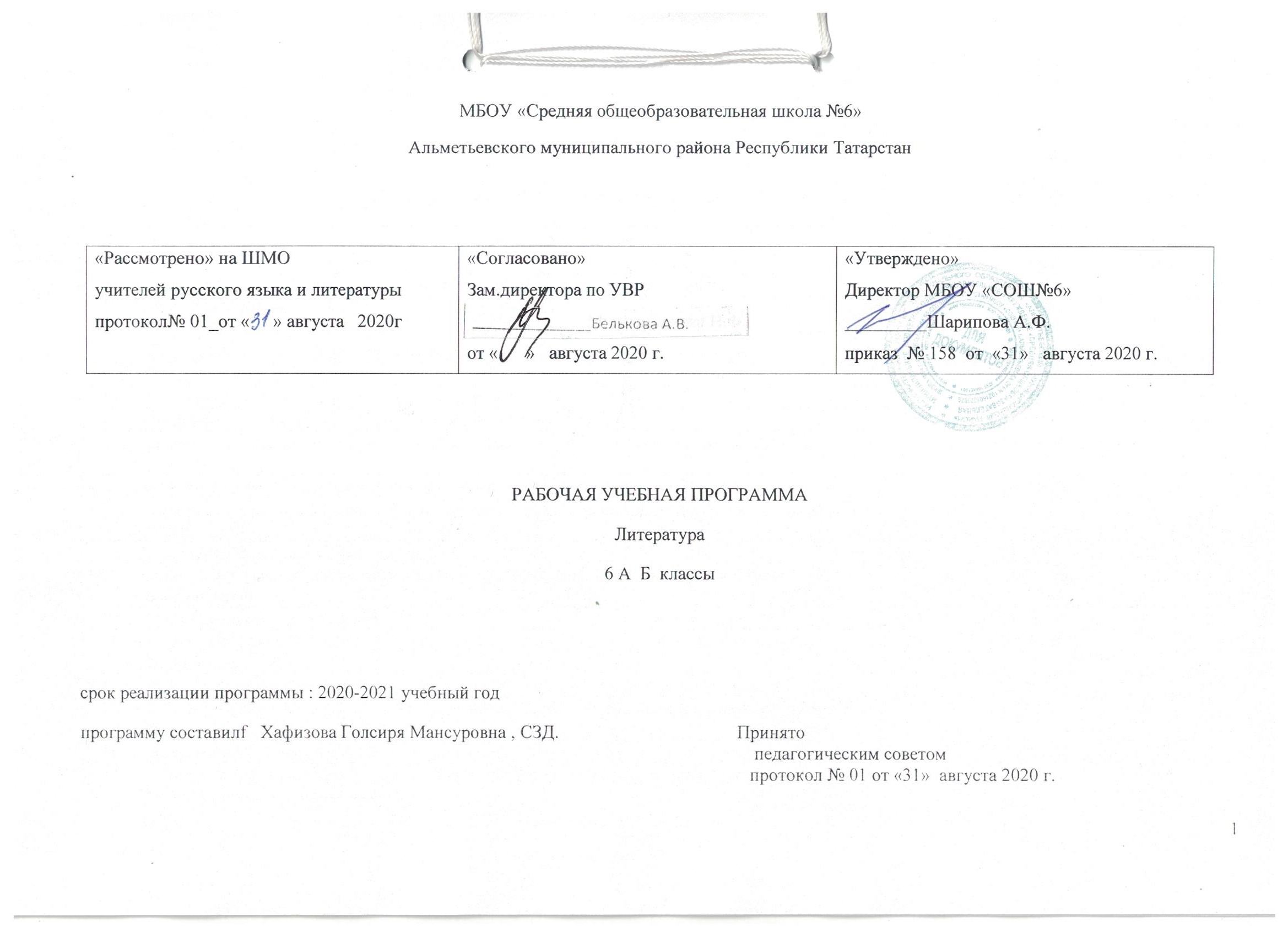   Требования к результатам освоения учебного предмета «Литература» 6 класс                                                            ( учебник  Г.С.Меркина, «Русское слово», Москва, 2017)Реализация данной рабочей программы ориентирована на достижение личностных, метапредметных и предметных результатов.                                                   Содержание учебного предмета «Литература» 6 класс                                             (  учебник Г.С.Меркина, «Русское слово», Москва, 2017)КлассПредметные результатыПредметные результатыЛичностные результатыЛичностные результатыМетапредметные результатыМетапредметные результатыКлассОбучающийся  научитсяОбучающийся  получит возможность научитьсяОбучающийся  научитсяОбучающийся  получит возможность научитьсяОбучающийся  научитсяОбучающийся  получит возможность научиться— адекватное восприятие воспринятых на слух или прочитанных произведений в объеме программы;— знание изученных текстов;— обогащение навыков анализа литературного произведения (умение охарактеризовать героев, оценить их место в сюжете, роль изобразительных средств в раскрытии идейно-художественного содержания);— знание основных теоретических понятий, связанных с героем (литературный герой, имя героя, поступки и характер, речевая характеристика, отношения с другими героями, авторская оценка).— овладение техникой составления разных типов плана;— овладение различными способами пересказа;— обогащение приемов структурирования материала, в том числе с использованием цитирования;— умение работать со справочными материалами и интернет-ресурсами;— умение подбирать аргументы при обсуждении произведения и делать доказательные выводы.— знание наизусть художественных текстов в рамках программы;— умение дать доказательное суждение о прочитанном, определить собственное отношение к прочитанному;— умение создавать творческие работы, связанные с анализом личности героя: письма, дневники, «журналы», автобиографии;— осознанно продолжать формирование собственного круга чтения.-идентифицировать себя с принадлежностью к народу, стране, государству; -проявлять интерес к культуре и истории своего народа, страны; -различать основные нравственно-эстетические понятия; -учитывать разные мнения и интересы и обосновывать собственную позицию уважительно относиться к родной литературе-оценивать свои и чужие поступки. выражать положительное отношение к процессу познания. -удерживать цель деятельности до получения еѐ результата; - анализу достижения цели; . -воспринимать текст с учетом поставленной учебной задачи, находить в тексте информацию, необходимую для еѐ решения; -понимать относительность мнений и подходов к решению проблемы; осуществлять поиск нужной информации в учебнике и учебных пособиях; -понимать знаки, символы, модели, схемы, приведенные в учебнике и учебных пособиях; -понимать заданный вопрос, в соответствии с ним строить ответ в устной форме; - анализировать изучаемые факты языка с выделением их отличительных признаков; осуществлять поиск нужной информации в учебнике и учебных пособиях; -понимать знаки, символы, модели, схемы, приведенные в учебнике и учебных пособиях; -понимать заданный вопрос, в соответствии с ним строить ответ в устной форме; -анализировать изучаемые факты языка с выделением их отличительных признаков; -осуществлять синтез как составление целого из его частей; -устанавливать причинно-следственные связи в изучаемом круге явлений; -обобщать (выделять ряд объектов по заданному признаку -самостоятельно ставить новые учебные цели задачи; -учитывать и координировать отличные от собственных позиции людей; -понимать относительность мнений и подходов к решению проблемы; ориентироваться на возможное разнообразие способов решения учебной задачи; -первоначальному умению смыслового восприятия текста; -проводить аналогии между изучаемым материалом и собственным опытом; ориентироваться на возможное разнообразие способов решения учебной задачи; -первоначальному умению смыслового восприятия текста; -проводить аналогии между изучаемым материалом и собственным опытом.  6 класс Содержание учебного предметаВведениеО литературе, писателе и читателе. Литература и другие виды искусства (музыка, живопись, театр, кино).Развитие представлений о литературе; писатель и его место в культуре и жизни общества; человек и литература; книга — необходимый элемент в формировании личности (художественное произведение, статьи об авторе, справочный аппарат, вопросы и задания, портреты и иллюстрации и т.д.).Универсальные учебные действия: работа с учебником; выразительное чтение; устное рассуждение.Внутрипредметные и межпредметные связи: литература и другие виды искусства.Метапредметные ценности: развитие мировоззренческих представлений о роли чтения, книги и искусства в жизни человека и общества.Из греческой мифологииМифы «Пять веков», «Прометей», «Яблоки Гесперид». Отражение в древнегреческих мифах представлений о времени, человеческой истории, героизме; стремление познать мир и реализовать свою мечту.Теория литературы: миф, мифологический сюжет, мифологические герои.Универсальные учебные действия: выразительное чтение и различные виды пересказа; дискуссия; составление тезисных планов статьи учебника; работа с иллюстрациями; работа с литературоведческими понятиями; подготовка сообщения.Внутрипредметные и межпредметные связи: литература (М.В.Ломоносов «Письмо о пользе стекла»; Г. Моро «Гесиод и Муза»); изобразительное искусство (отражение мифов о Прометее, Дедале и Икаре в русском искусстве; репродукции картин Г.Ф. Фюгера «Прометей несет людям огонь», П.П.Рубенса «Прометей прикованный и др.); произведения декоративно-прикладного искусства; скульптура; кино по мотивам древнегреческих мифов.Метапредметные ценности: формирование нравственно-эстетических представлений при характеристике художественной идеи мифа.Творческая работа: изложение с элементами сочинения.Из устного народного творчестваЛегенды, предания, сказки.«Солдат и смерть», «Как Бадыноко победил одноглазого великана», «Сказка о молодильных яблоках и живой воде». Предание и его художественные особенности. Сказка и ее художественные особенности, сказочные формулы, помощники героев сказки, сказители, собиратели. Народные представления о добре и зле; краткость, образность.Теория литературы: легенда, предание, сказка;  структура волшебной сказки, мифологические элементы в волшебной сказке.Универсальные учебные действия: художественный пересказ; сказывание сказки, запись фольклорных произведений.Внутрипредметные и межпредметные связи: литература (В. и Я. Гримм «Смерть кума»; миф «Одиссей на острове циклопов. Полифем»); изобразительное искусство (иллюстрации И.Я.Билибина, В.М.Васнецова); музыка, кино, мультипликация.Метапредметные ценности: развитие нравственно-эстетических представлений при характеристике отношения народа к смерти.Творческая работа: сочинение сказки; творческий проект «Сказочные персонажи в творчестве русских художников».Внедрение: составление сборника из  сказок, сочиненных учащимися, и фольклорных сказок региона.Из древнерусской литературыСказание о белгородских колодцах», «Повесть о разорении Рязани Батыем», «Поучение» Владимира Мономаха (фрагмент). Отражение в произведениях истории Древней Руси и народных представлений о событиях и людях. Поучительный характер древнерусской литературы (вера, святость, греховность, хитрость и мудрость, жестокость, слава и бесславиеи др.).Теория литературы: древнерусская литература; сказание, древнерусская повесть, поучение, плач; автор и герой.Универсальные учебные действия: выразительное чтение; различные виды пересказа; простой план, цитатный план; подготовка сообщения; исследовательская работа с текстом и иллюстрациями; заполнение таблицы; работа с терминами; составление предложений по заданному началу.Внутрипредметные и межпредметные связи: литература (Н.М.Языков «Евпатий»; музыка (М.П, Мусоргский. Ария Пимена из оперы «Борис Годунов»); ИЗО (иллюстрации В.А.Фаворского к трагедии А.С.Пушкина «Борис Годунов», портрет князя Владимира Мономаха, древнерусская миниатюра, Б.А. Чориков и др.)Метапредметные ценности: формирование интереса к истории Древней Руси.Творческая работа: самостоятельная исследовательская работа с текстомИз русской литературы XVIII векаМ.В. ЛОМОНОСОВГоды учения. Отражение позиций ученого и гражданина в поэзии: «Стихи, сочиненные на дороге в Петергоф». Отражение в стихотворении мыслей ученого и поэта; тема и ее реализация; независимость, гармония — основные мотивы стихотворения; идея стихотворения.Теория литературы: стихотворение; иносказание, многозначность слова и образа, аллегория, риторическое обращение.Универсальные учебные действия: выразительное чтение; составление плана статьи учебника; работа с таблицами.Внутрипредметные и межпредметные связи: литература (М.В.Ломоносов и Анакреон; Н.М.Олейников «Из жизни насекомых»); ИЗО (Л. С. Миропольский. Портрет Ломоносова М.В.; Ф.И.Шубин. Скульптурный портрет М.В. Ломоносова).Метапредметные ценности: формирование представлений о неповторимой, уникальной личности М.В.Ломоносова, человеке определённой эпохи, системы взглядов; воспитание идеала бескорыстного служения на благо Отечества.Творческая работа: устный портрет М.В.Ломоносова.Из русской литературы ХIХ векаВ.А. ЖУКОВСКИЙКраткие сведения о писателе. Личность писателя. В.А. Жуковский и А.С. Пушкин. Жанр  баллады в творчестве В.А. Жуковского. Баллада «Светлана»: фантастическое и реальное; связь с фольклором, традициями и обычаями народа. Новое явление в русской поэзии. Особенности языка и образов. Тема любви в балладе.Теория литературы: баллада, фантастика; фабула, композиция, лейтмотив; герой, образ.Универсальные учебные действия: лексическая работа; выразительное чтение; подготовка сообщения, выставки; прослушивание музыкальных произведений; составление ассоциативных рядов; работа с терминами.Внутрипредметные и межпредметные связи: литература (стихи А.С.Пушкина, Ф.И,Тютчева, Д.В. Давыдова, К.Н.Батюшкова, посвященные В.А.Жуковскому; баллада В.А. Жуковского «Людмила»); изобразительное искусство (портреты В.А.Жуковского художников О.А.Кипренского, Е.И.Эстеррейха, К.П.Брюллова, Т.Ф. Гильдербрандта; репродукция картины К.П.Брюллова «Гадающая Светлана» и др.); музыка (романсы на стихи Жуковского, А.А. Алябьева, А.Е.Варламова и др.).Метапредметные ценности: формирование исследовательских навыков и логического мышленияТворческая работа: коллективный творческий проект.Внедрение: создание слайдовой презентации «В.А.Жуковский в музыке и живописи»А.С. ПУШКИНЛицей в жизни и творческой биографии А.С. Пушкина. Лицеист А.С. Пушкин в литературной жизни Петербурга. Лирика природы: «Деревня», «Редеет облаков летучая гряда...», «Зимнее утро», «Зимний вечер». Интерес к истории России: «Дубровский» — историческая правда и художественный вымысел; нравственные и социальные проблемы романа (верность дружбе, любовь, искренность, честь и отвага, постоянство, преданность, справедливость и несправедливость); основной конфликт; центральные персонажи.Теория литературы: элегия; двусложные размеры стиха; строфа, типы строф; роман (первичные представления); авторское отношение к героям; историческая правда и художественный вымысел.Универсальные учебные действия: лексическая работа; выразительное чтение; различные виды пересказа, в том числе от лица героев; цитатный план; составление ассоциативных рядов; работа с терминами; работа с учебником; подготовка сообщения; инсценирование эпизода; самостоятельная исследовательская работа с текстом; сопоставление чернового и чистового вариантов произведения; работа с таблицами; сравнение описаний усадеб Петровское, Архангельское, Михайловское, Кистенево, Болдино с изображенными в учебнике усадьбами; просмотр слайдовой презентации «Русская усадьба 19 века»; подбор цитат для ответа.Внутрипредметные и межпредметные связи: литература (образ благородного разбойника в фольклоре и литературе); изобразительное искусство (портреты А.С.Пушкина, портреты лицеистов; гравюры с изображением Лицея; иллюстрации Б.М. Кустодиева, Д.А. Шмаринова, Б.М. Косульникова; репродукции зимних пейзажей И.И.Шишкина, Ф.А.Васильева, А.С. Степанова, К.Ф.Юона и др.; рисунки учащихся); музыка (прослушивание музыкальных записей: Н.А.Римский – Корсаков «Редеет облаков летучая гряда…»; ария Дубровского «Итак, всё кончено…» из оперы Э.Ф. Направника «Дубровский»).Метапредметные ценности: воссоздание особой лицейской атмосферы; примеры нравственного поведения, порядочности, достоинства; формирование чувства товарищества, уважения к людям.Творческая работа: изложение с элементами рассуждения; стилистический эксперимент; создание воображаемого диалога с героем на основе предложенных вопросов.Возможные виды внеурочной деятельности: литературная гостиная «Новая встреча с Пушкиным».Внедрение: создание компьютерной презентации по материалам краеведческого поиска.М.Ю. ЛЕРМОНТОВГоды учения. Ссылка на Кавказ. Поэт и власть. Вольнолюбивые мотивы в лирике (свобода, воля, независимость): «Тучи», «Парус», «На севере диком стоит одиноко…», «Листок». Многозначность художественного образа.Теория литературы: метафора, инверсия, антитеза.Универсальные учебные действия: лексическая работа; выразительное чтение наизусть; письменный отзыв о прочитанном; подбор эпиграфов. Внутрипредметные и межпредметные связи: литература (В.А.Жуковский «Листок»; В.А.Луговской «Кленовый лист»); изобразительное искусство (портреты М.Ю.Лермонтова; репродукции картин И.И, Шишкина, К.А.Айвазовского; иллюстрации А.М.Васнецова, В.А. Замирайло и др.; рисунки учащихся); музыка (А.Е.Варламов «Белеет парус одинокий…).Метапредметные ценности: формирование нравственно-эстетических представлений учащихся на основе работы с поэтическими произведениями.Творческая работа: составление ассоциативных рядов со словами парус и море.Возможные виды внеурочной деятельности: конкурс чтецов.Н.В. ГОГОЛЬПовесть «Тарас Бульба». Тематика и проблематика повести (любовь к родине; товарищество, свободолюбие, героизм, честь, любовь и долг); центральные образы и приемы их создания; лирическое и эпическое в содержании повести; массовые сцены и их значение в сюжете и фабуле; связь повести с фольклорным эпосом (характеры, типы, речь). Лирическое и эпическое в повести. Своеобразие стиля.Теория литературы: героическая повесть, героический эпос; разнообразие лексических пластов; тропы и фигуры в повести (гипербола, сравнение, метафора, риторические фигуры).Универсальные учебные действия: лексическая работа; изложение с заменой лица; различные виды чтения и устного пересказа, в том числе художественный пересказ; письменный отзыв на эпизод; исторический экскурс в изображаемую Гоголем эпоху; работа с таблицей; работа с иллюстрациями; работа с учебником; подготовка сообщения; участие в дискуссии; самостоятельная исследовательская работа с текстом. 	Внутрипредметные и межпредметные связи: литература (русский героический эпос); изобразительное искусство (Т.Г. Шевченко «Встреча Тараса с сыновьями»; И.Е.Репин «Запорожцы пишут письмо турецкому султану»; П.П.Соколов «Возвращение из бурсы»; иллюстрации Е.А. Кибрика); подбор музыкальных фрагментов к отдельным сценам и эпизодам.Метапредметные ценности: развитие интереса к отечественной истории; развитие нравственно-эстетических представлений; воспитание патриотизма.Возможные виды внеурочной деятельности: конкурс знатоков; подбор литера-туры и организация выставки «Книги о героическом прошлом Отчизны».Внедрение: создание компьютерной презентации по итогам работы над творческим проектомИ.С. ТУРГЕНЕВ«Записки охотника»: творческая история и особенности композиции. Проблематика и своеобразие рассказа «Бирюк»: служебный долг и человеческий долг; общечеловеческое врассказе: милосердие, порядочность, доброта; образ лесника; позиция писателя. Один из рассказов «Записок охотника» по выбору учащихся. Самостоятельная характеристика темы и центральных персонажей произведения. Стихотворение «В дороге»: выразительность и точность поэтического звучания.Теория литературы: своеобразие характера, образ рассказчика; позиция автора, идея произведения и художественный  замысел; тропы и фигуры в рассказе (сравнение, метафора, эпитет).Универсальные учебные действия: лексическая работа; выразительное чтение; сложный план, цитатный план; работа с иллюстрациями, художественный пересказ; чтение по ролям; работа с учебником; подготовка сообщения; прослушивание музыкальной композиции. 	Внутрипредметные и межпредметные связи: ИЗО (конкурс рисунков; устное рисование); музыка (подбор музыкальных фрагментов к отдельным эпизодам произведения).Творческая работа: составление ассоциативных рядов; конкурс рисунков.Внедрение: оформление альбома из лучших рисунков учащихся.Н.А. НЕКРАСОВГражданская позиция Н.А. Некрасова. Темы народного труда и «долюшки женской» — основные в творчестве поэта. Стихотворения: «В полном разгаре страда деревенская...», «Великое чувство! у каждых дверей...». Основной пафос стихотворений: разоблачение социальной несправедливости. Выразительные средства, раскрывающие тему. Способы создания образа женщины-труженицы, женщины-матери. Отношение автора к героям и событиям.Теория литературы: трехсложные размеры стиха: дактиль, амфибрахий, анапест; коллективный портрет.Универсальные учебные действия: различные виды чтения, чтение наизусть; подбор эпиграфов. Внутрипредметные и межпредметные связи: ИЗО (живопись художников-передвижников; репродукции картин: И.Н.Крамской. Портрет Н.А.Некрасова; А.Г.Венецианов «На пашне», «На жатве. Лето»).Метапредметные ценности: формирование представлений о гражданской позиции.Творческая работа: микросочинение с предложенным финалом либо заданным эпиграфом.Краеведение: виртуальная экскурсия по некрасовским местам, литературно-художественная выставка «Н.А. Некрасов и художники-передвижники».Л.Н. ТОЛСТОЙПовесть «Детство» (отдельные главы): «Maman», «Что за человек был мой отец?», «Детство» и др. по выбору. Рассказ «Бедные люди». Взаимоотношения в семье; главные качества родителей в понимании и изображении Л.Н. Толстого; проблематика рассказа и внутренняя связь его с повестью «Детство» (добро, добродетельность, душевная отзывчивость, любовь к близким, верность, преданность, чувство благодарности, милосердие, сострадание).Теория литературы: автобиографическая проза, рассказ, повесть.Универсальные учебные действия: лексическая работа; работа с учебником; работа с терминами; различные виды чтения и устного пересказа, в том числе художественный пересказ; выразительное чтение; подготовка сообщения; составление цитатного плана; составление устного высказывания на заданную тему;  работа с таблицей. 	Внутрипредметные и межпредметные связи: литература (А.Я.Яшин «Спешите делать добрые дела»); ИЗО (репродукции картин Ф.М.Славянского «Семейная картина (На балконе)», К. Клементьевой «Семейный вечер», К.Е.Маковского «Дети, бегущие от грозы»; иллюстрации А. Вестфален); формирование первоначальных представлений о философском учении Л.Н.Толстого.Творческая работа: сочинение – зарисовка; составление комментария к афоризмам Л.Н.Толстого.Возможные виды внеурочной деятельности: дискуссия «Спешите делать добрые дела…».В.Г. КОРОЛЕНКОКраткие сведения о писателе. Повесть «В дурном обществе»: проблемы доверия и взаимопонимания, доброты, справедливости, милосердия. Дети и взрослые в повести. Система образов. Авторское отношение к героям.Теория литературы: повесть, художественная деталь, портрет и характер, герой.Универсальные учебные действия: лексическая работа; работа с учебником; работа с иллюстрациями; различные виды пересказа; подготовка вопросов для обсуждения; составление плана для характеристики эпизода, персонажа.Внутрипредметные и межпредметные связи: литература (В.Г.Короленко «История моего современника»); ИЗО (репродукция картин Ф.С.Журавлева «Дети-нищие», П.Н.Чистякова «Нищие дети», В.Г.Перова «Тройка», «Спящие дети», А.Г.Венецианова «Захарка», В..Тропинина «Портрет Арсения Васильевича Тропинина», В.М.Васнецова «Портрет Володи, сына художника», иллюстрации В. Костицына; устное рисование);Метапредметные ценности:  формирование мировоззренческих представлений о сострадании, добре и доброте.Творческая работа: самостоятельная исследовательская работа с текстом.Возможные виды внеурочной деятельности: диспут «Как я поступил бы на месте героя…»А.П. ЧЕХОВСатирические и юмористические рассказы А.П. Чехова. Рассказы «Толстый и тонкий», «Шуточка», «Налим»: темы, приемы создания характеров персонажей. Отношение автора к героям. Приемы создания комического эффекта.Теория литературы: юмор, юмористическая ситуация, ирония, самоирония, конфликт в юмористическом произведении (развитие и углубление представлений); деталь и ее художественная роль в юмористическом произведении.Универсальные учебные действия: лексическая работа; выразительное чтение; работа с иллюстрациями, различные виды  пересказа; чтение по ролям; работа с учебником; подготовка сообщения; подбор афоризмов и крылатых фраз из произведений А.П.Чехова; работа с терминами; заполнение таблицы; анализ эпизодов; создание письменного рассказа. Внутрипредметные и межпредметные связи: ИЗО (иллюстрации Б.М. Калаушина, Т.В. Шишмарёвой, Кукрыниксов к рассказам А..Чехова; рисунки С.С. Бойма); фотографии.Творческая работа: самостоятельная исследовательская работа с текстом; написание юмористического рассказа на заданную тему или создание диафильма (компьютерной презентации).Внедрение: компьютерная презентация «Музеи А.П.Чехова»Из русской литературы XX векаИ.А. БУНИН Мир природы и человека в стихотворениях и рассказах И.А. Бунина. Стихотворение «Не видно птиц. Покорно чахнет...», рассказ «Лапти». Душа крестьянина в изображении писателя.Теория литературы: стили речи и их роль в создании художественного образа; эпитет, метафора (развитие представлений).Универсальные учебные действия: составление словаря языка персонажа; лексическая работа; выразительное чтение, в том числе наизусть; работа с иллюстрациями, художественный пересказ; работа с учебником; подготовка сообщения; заочная экскурсия по выставке картин русских художников; письменный отзыв об эпизоде. Внутрипредметные и межпредметные связи: литература (И.А.Бунин «Мать», «Сверчок»; К.Паустовский. Отрывок из очерка «Исаак Левитан»); ИЗО (И.И. Левитан «Октябрь); музыка (П.И.Чайковский «Осенняя песня» из  цикла «Времена года»).Метапредметные ценности:  формирование чувства единства с миром природы, гуманистического мировоззрения.Творческая работа: подготовка сообщения о символическом значении красного и белого цветов в русской культуре.А.И. КУПРИНДетские годы писателя. Повесть «Белый пудель», рассказ «Тапёр». Основные темы и характеристики образов. Внутренний мир человека и приемы его художественного раскрытия.Теория литературы: рождественский рассказ; язык героя как средство создания образа.Универсальные учебные действия: лексическая работа; выразительное чтение; работа с иллюстрациями, различные виды  пересказа, в том числе художественный пересказ; работа с учебником; письменный отзыв об эпизоде; составление устного рассказа по заданному началу; экскурсия по выставке репродукций русских художников; прослушивание музыкальной композиции. 	Внутрипредметные и межпредметные связи: ИЗО (репродукции картин, посвященных изображению Крыма: И.К.Айвазовский, К.Ф. Богаевский и др.); музыка (Ф.Лист «Венгерская рапсодия», А.Г.Рубинштейн»).Метапредметные ценности:  воспитание чувства собственного достоинстваТворческая работа: конкурс на лучшее заглавие к частям рассказа.С.А. ЕСЕНИНКраткие сведения о поэте. Стихотворения: «Песнь о собаке», «Разбуди меня завтра рано...». Пафос и тема стихотворения. Одухотворенная природа — один из основных образов С.А. Есенина.Теория литературы: поэтический образ (развитие представлений о понятии), цветообраз, эпитет, метафора.Универсальные учебные действия: лексическая работа; чтение наизусть; устный отзыв о стихотворении;  работа с терминами, работа с иллюстрациями; работа с учебником; подготовка сообщения; самостоятельная исследовательская работа. 	Внутрипредметные и межпредметные связи: литература (Г.И. Анфилов «Собака»); ИЗО (К.С. Петров-Водкин «Купание красного коня»); фотографии С.А.Есенина.Творческая работа: составление словаря тропов и фигур, встречающихся в изученных стихотворениях С.А.Есенина.Возможные виды внеурочной деятельности: литературный вечер «Поэты XX века о родине, родной природе и о себе»: А.А. Блок. «Там неба осветленный край...», «Снег да снег...»; Ф. Сологуб. «Под черемухой цветущей...», «Порос травой мой узкий двор...», «Словно лепится сурепица...», «Что в жизни мне всего милей...»; Б.Л. Пастернак. «После дождя»; Н.А. Заболоцкий. «Утро», «Подмосковные рощи»; А.Т. Твардовский. «Есть обрыв, где я, играя...», «Я иду и радуюсь»; А.А. Вознесенский. «Снег в сентябре», стихотворения других поэтов (по выбору).Внедрение: составление словаря художественных средств С.А.ЕсенинаМ.М. ПРИШВИНКраткие сведения о писателе. Сказка-быль «Кладовая солнца»: родная природа в изображении писателя; воспитание в читателе зоркости, наблюдательности, чувства красоты, любви к природе.Теория литературы: сказка-быль; конфликт, сказочные и мифологические мотивы (развитие представлений).Универсальные учебные действия: лексическая работа; различные виды пересказа; выразительное чтение по ролям; работа с терминами, работа с иллюстрациями; самостоятельная исследовательская работа с текстом. 	Внутрипредметные и межпредметные связи: ИЗО (иллюстрации Е.М.Рачева «Митрашка в болоте», «рогатый великан», «Настя возле черного пня», «Митрашка и Травка», «Заяц»; устное рисование).Метапредметные ценности: развитие нравственно-эстетических представлений о природе и человеке.Творческая работа: сочинение-зарисовка, конкурс рисунков.Краеведение: места, описанные в сказке-были.Внедрение: издание альбома – презентации лучших рисунков учащихся с текстами из сочинений-зарисовокН.М. РУБЦОВКраткие сведения о поэте. Стихотворения: «Звезда полей», «Тихая моя родина». Человек и природа в стихотворении. Образный строй.Теория литературы: художественная идея, кольцевая композиция.Универсальные учебные действия: выразительное чтение; обсуждение; подготовка сообщения; характеристика стихотворения; работа с учебником. 	Внутрипредметные и межпредметные связи: литература (М.М.Пришвин «Кладовая солнца»;  ИЗО (иллюстрации в учебнике; репродукция картины И.И.Левитана «Тихая обитель»; устное рисование).Метапредметные ценности: развитие нравственно-эстетических и мировоззренческих представлений.Творческая работа: устное сочинение – миниатюра «Тихая моя родина»Внедрение: выпуск литературной газеты «Родина моя…»А.А. АХМАТОВАКраткие сведения о поэте. Связь ее судьбы с трагическими и героическими событиями отечественной истории XX века. Стихотворения «Перед весной бывают дни такие…», «Мужество», «Победа», «Родная земля». Тема духовной свободы народа. Защита основ жизни. Клятва поэта в верности и любви к родине.Теория литературы: мотив, анафора, эпитет.Универсальные учебные действия: выразительное чтение; сообщение; беседа; обсуждение. Внутрипредметные и межпредметные связи: литература (война в лирике поэтов 40-ых годов XX века); фотография А.А.Ахматовой; ИЗО (военный плакат).Метапредметные ценности: воспитание патриотизма.Из поэзии о Великой Отечественной войнеИзображение войны; проблема жестокости, справедливости, подвига, долга, жизни и смерти, бессмертия, любви к родине: М.В. Исаковский «В прифронтовом лесу»; С.С.Орлов «Его зарыли в шар земной…»; К.М.Симонов «Жди меня, и я вернусь…»; Р.Г.Гамзатов «Журавли»; Д.С.Самойлов «Сороковые».Теория литературы: мотив, художественные средства.Универсальные учебные действия: выразительное чтение; чтение наизусть; литературно – музыкальная композиция. Внутрипредметные и межпредметные связи: музыка (композитор М. Блантер, стихи М.В. Исаковского «В лесу прифронтовом», Д.Д, Шостакович. Седьмая симфония, музыка Я.Френкеля, стихи Р.Г. Гамзатова «Журавли» в исполнении М.Бернеса); ИЗО (плакат «Родина - мать зовёт», репродукции картин С. Герасимова «Мать партизана» и П. Кривоногова «Победа»).Краеведение: поты-земляки о Великой Отечественной войне.Метапредметные ценности: воспитание патриотических чувств, гражданской позиции.В.П. АСТАФЬЕВКраткие сведения о писателе. Рассказ «Конь с розовой гривой». Тематика, проблематика рассказа.Теория литературы: рассказ (развитие представлений); тема, проблема, идея.Универсальные учебные действия: самостоятельная лексическая работа; художественный пересказ; выразительное чтение; работа с иллюстрациями; работа с учебником; беда; составление цитатного плана; подбор эпиграфа к сочинению. Внутрипредметные и межпредметные связи: фотография В.П.Астафьева; ИЗО (иллюстрации А. Мотовилова к повести «Последний поклон»; В.М. Сидоров «Мартовский вечер», «Качели», «Утихли грозы», «Гаснет день», «Пора безоблачного неба», «Прятки», «Сеятели», «Миром»).Метапредметные ценности: воспитание интереса к истории России.Внедрение: слайдовая презентация «Овсянка – малая родина В.П.Астафьева».Из зарубежной литературыД. Свифт. «Путешествия Гулливера» (фрагменты по выбору)«Сказка о Синдбаде-мореходе» из книги «Тысяча и одна ночь». История создания, тематика, проблематика.Теория литературы: сказка (развитие представлений).Универсальные учебные действия: пересказ с заменой лица; выразительное чтение; подготовка сообщения; беседа; работа с учебником. Внутрипредметные и межпредметные связи: литература («Второе путешествие Синдбада»); ИЗО (создание иллюстрации к произведению; персидский пейзаж)Метапредметные ценности: формирование нравственно-эстетических представлений на основе анализа изречений, включенных в сказку о Синдбаде.Я. и В. ГРИММКраткие сведения о писателях. Сказка «Снегурочка». Тематика, проблематика сказки.Теория литературы: народная и литературная сказка (развитие представлений), «бродячий» сюжетУниверсальные учебные действия: лексическая работа; пересказ разных типов; выразительное чтение; подготовка сообщения; заполнение таблицы; подготовка выставки книг. Внутрипредметные и межпредметные связи: литература (сопоставление русской сказки ос сказкой братьев Гримм); ИЗО (портреты братьев Гримм; иллюстрации к сказке).Метапредметные ценности: формирование бережного отношения к слову, актуализация читательского опыта учащихся.Возможные виды внеурочной деятельности: литературная викторина.О. ГЕНРИКраткие сведения о писателе. Рассказ «Вождь краснокожих»: о детстве — с улыбкой и всерьез (дети и взрослые в рассказе). «Дары волхвов»: жанр новеллы. Тема бедности, любви, счастья.Теория литературы: новелла, юмор, ирония.Универсальные учебные действия: лексическая работа; рассказ от другого лица; выразительное чтение; характеристика портрета; психологическая характеристика персонажа; подготовка сообщения; заполнение таблицы; подготовка выставки. Внутрипредметные и межпредметные связи: ИЗО (работа с иллюстрациями); кино (просмотр фрагмента из кинофильма «Вождь краснокожих»).Метапредметные ценности: формирование нравственно-эстетических представлений при подготовке сообщения о библейских сюжетах.Творческая работа: устное рисование.ДЖ. ЛОНДОНКраткие сведения о писателе. Рассказ «Любовь к жизни»: жизнеутверждающий пафос, гимн мужеству и отваге, сюжет и основные образы. Воспитательный смысл произведения.Универсальные учебные действия: лексическая работа; цитатный план; пересказ по плану; подготовка вопросов для обсуждения; работа с иллюстрациями; самостоятельная исследовательская работа; подготовка сообщения; работа с учебником; сопоставление рассказа и картин художника Р.Кента. 	Внутрипредметные и межпредметные связи: ИЗО (репродукции картин Р.Кента «Вид Лисьего острова зимой», «лето», «Аляска. Зима», «Медвежий ледник», «Замерзший водопад. Аляска»); кино (просмотр фрагмента из кинофильма «Вождь краснокожих»).Метапредметные ценности: формирование ценностных  представлений о человеческих качествах и поступках.Творческая работа: творческий проект «Сценарный план рассказа Дж. Лондона.Внедрение: слайдовая презентация компьютерного фильма (анимации) по рассказу «Любовь к жизни».